MS Word files তৈরি করার প্রক্রিয়াঃ1. Start বাটনে Click /Enter করতে হবে।2. Program-এ Click /Enter করতে হবে।3. Microshoft office Word Document-এ Click করার সাথে সাথে একটি file name লেখার জায়গা দেখাবে। সেখানে Microshoft office Word Document এর পরিবর্তে প্রয়োজনীয় ফাইলের নামটি লিখে Enter press করলেই file তৈরি হয়ে যাবে।এখন ওয়ার্ড ফাইলটির উপর ডাবল ক্লিক করলে লেখার জন্য উপযোগী হয়ে open হয়ে যাবে।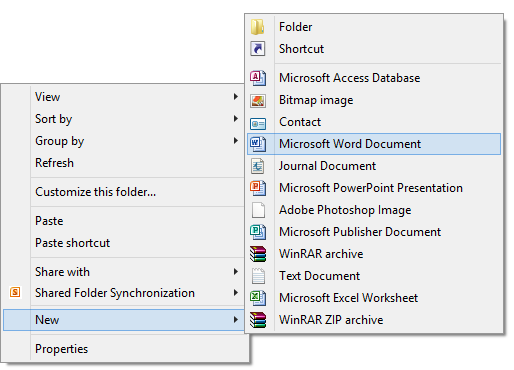 Fig: Create Fileফাইল Save File করার প্রক্রিয়াঃ1. প্রথমে Ctrl+s or Click office button2. Customize Quick Access toolbar এর Save Icon-এ Click করতে হবে 3. অথবা, save icon-এ click করলে save হয়ে যাবে।Save as File করার নিয়মঃ1. Click file2. Click Save as3. Click My Computer4. Select a drive (D: Drive or, any Drive)5. Select a folder where you want to save the file6. File Name (Change File Name)7. Save. তাহলে file save হয়ে যাবে।